“En el Tiempo”, la mirada más poética de Carlos Cánovas en los confines de la ciudadLa exposición “En el Tiempo” ha sido producida por el Museo Universidad de Navarra gracias a la colaboración de la Fundación ICOReúne las imágenes más bellas de la periferia, del límite entre la naturaleza y la ciudad Pamplona, 5 de abril de abril de 2017.- El Museo Universidad de Navarra ha inaugurado hoy la exposición “En el Tiempo” de Carlos Cánovas, que estará abierta al público en Pamplona hasta el 1 de octubre. Posteriormente, gracias a la colaboración de la Fundación ICO, podrá verse también en el Museo ICO en Madrid, de junio a septiembre de 2018. Comisariada por Juana Arlegui, muestra una selección de 130 fotografías, más de la mitad inéditas, impresas a gran formato, que representan el trabajo fotográfico de Cánovas en torno al paisaje urbano, una línea de trabajo mantenida en el tiempo por el autor, desde los años 80 hasta la actualidad. “Exponer gran parte de mi archivo aquí, en un museo de origen eminentemente fotográfico como pocos, ha sido un gran reto para mí y también supone un honor”, quiso agradecer al inicio de su presentación Carlos Cánovas, a quien le interesan los espacios donde confluyen la naturaleza y la ciudad, para crear imágenes con una fuerte dimensión poética y estética. El director del Museo Universidad de Navarra, Jaime García del Barrio, quiso destacar que el autor está vinculado a este museo desde antes de su nacimiento. “Inició su proyecto Séptimo Cielo, hace más de diez años, dentro de nuestro programa de producción artística denominado Tender Puentes. Aquella serie ha tenido un largo desarrollo que se extiende hasta el presente y es de algún modo también el origen de esta exposición “En el tiempo” que hoy presentamos”. Asimismo, Jaime García del Barrio explicó que son muchos los autores que señalan a Cánovas como un artista caminante de paso lento. Un observador ambulante en la frontera de lo urbano, de la actividad humana que conforma nuestro paisaje post industrial. Sus fotografías son monumentos poéticos construidos en momentos intermedios que preceden o rememoran grandes cambios sociales e industriales, que dejan huellas en el espacio que habitamos. Su exploración, ha tenido como escenario los altos Hornos, la ría de Bilbao o el paisaje Industrial del Vallés de Barcelona, pero también entornos que nos son muy cercanos. Desde la década de los 80 ha dedicado su atención a Pamplona especialmente. Su último trabajo, Séptimo cielo, se desarrolla enteramente en Cizur Menor, una localidad en la periferia de la ciudad, donde ha dejado testimonio de su poética documental.La muestra presenta el trabajo cronológicamente y distribuido en seis series. La serie denominada “Paisajes sin retorno” sobre la ría de Bilbao en 1993 y 1994 ha sido reconocido como un trabajo de referencia sobre paisajismo urbano español y se ha convertido en “testimonio de una ciudad que había decidido cambiarse, abandonando la industria pesada para girar a la cultural, con todo lo que ello implica en el paisaje” afirmó Cánovas . “Las imágenes de Bilbao proyectan cierta nostalgia por la inminente desaparición de paisajes y de actividades humanas. De hecho, tomé fotografías durante los dos últimos días de actividad de los altos hornos”, destacó.Por su parte, el presidente de la Fundación ICO, Pablo Zalba, destacó la importancia del protocolo de colaboración suscrito con el Museo Universidad de Navarra: “este protocolo viene a potenciar los que ha sido una línea de trabajo constante de la Fundación ICO en sus ya casi 25 años de andadura: la de establecer acuerdos de colaboración con otras instituciones, tanto públicas como privadas, que persigan nuestro mismos fines. Estamos convencidos de que éste es el único modo de aprovechar nuestros recursos con la mayor eficiencia, ser más ambiciosos y alcanzar a un mayor número de beneficiarios”. El acuerdo suscrito permitirá mostrar el próximo año en el Museo ICO la exposición que hoy se inaugura. Así lo ha señalado Pablo Zalba: “no podíamos dejar de llevar al Museo ICO la obra de Carlos Cánovas, ya que con ella completaremos el ciclo de los fotógrafos que mejor han sabido reflejar en su trabajo la periferia del paisaje urbano español”.Carlos Cánovas inició su actividad fotográfica en 1972. Hasta 1980 obtuvo numerosos premios y distinciones en salones de fotografía y, a partir de ese año, comenzó a desarrollar su obra personal y  a ejercer una notable actividad docente, impartiendo talleres y cursos especializados en diversos centros y universidades, tanto de naturaleza técnica como de historia de la fotografía, así como en relación con su propio trabajo, sobre el que ha publicado diversos libros. Su obra se ha mostrado en numerosas exposiciones, individuales como las realizadas en el Museo de Bellas Artes (Bilbao) o el Instituto Valenciano de Arte Moderno (IVAM, Valencia), y colectivas, entre las que destacan las realizadas en el Instituto Cervantes en diversos países, en el Museo Nacional Centro de Arte Reina Sofía (Madrid), en el Museum of Contemporary Photography (Chicago) o en el Instituto Cultural de México (Washington).FICHA DE LA EXPOSICIÓN:	TÍTULO: 		EN EL TIEMPO	AUTOR: 		CARLOS CÁNOVAS	OBRAS: 		128 FOTOGRAFÍAS Y 1 VIDEO	ESPACIO: 		PLANTA -1PRODUCIDA POR : 	MUSEO UNIVERSIDAD DE NAVARRA Y LA FUNDACIÓN ICO	LUGAR Y FECHAS: PAMPLONA, 5 ABRIL - 1 OCTUBRE 2017, EN EL MUSEO UNIVERSIDAD DE NAVARRA.MADRID, JUNIO-SEPTIEMBRE 2018, EN EL MUSEO ICO.Material de prensa:	http://museo.unav.edu/prensa/en-el-tiempoContacto: 			Elisa Montserrat, directora de comunicación del Museo 				emontse@unav.es / 948 425600 - Ext. 802962 / 637 53 28 26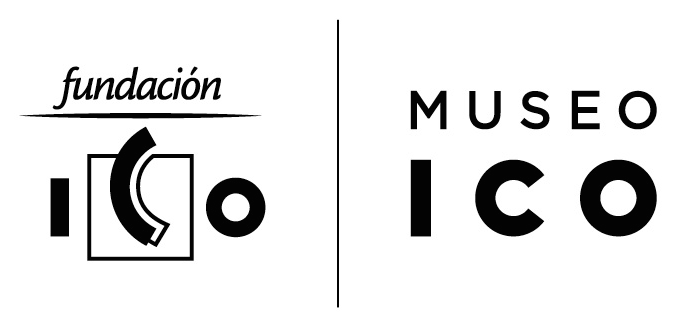 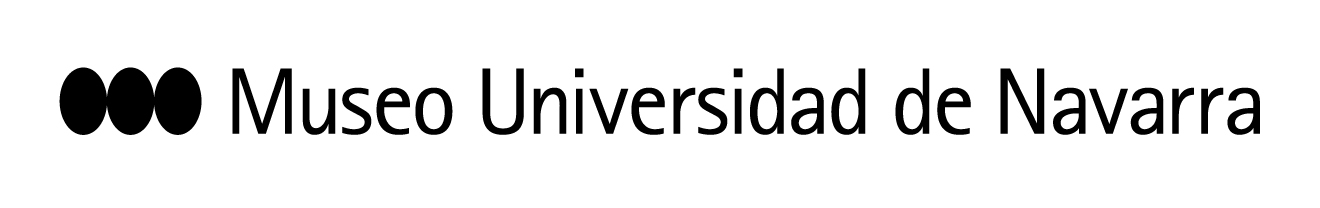 